Vízmelegítő időállandójának meghatározása2. mérésMérést végző személyek neve, Neptun-kódja :	XY	ABC123	XZ	ABC123	YZ	ABC123Kurzus: pl.: L1lan   Oktató:Dátum:Pontszám: (oktató tölti ki!)1. A mérés célja,egy vízmelegítő időállandójának  és redukált tömegének meghatározás adott térfogatáram és fűtési teljesítmény mellett.2. A mérés rövid leírása:  A mérés során egy átfolyó vízmelegítőbe belépő () és az onnan kilépő folyadék hőmérsékletét () mérjük, digitális hőmérőkkel. Az átfolyó víz térfogatáramát () digitális vízóra segítségével mérjük. A mérés során Sz szelep nyitásával állandósult térfogatáramot állítunk be kikapcsolt vízmelegítő mellett, és várjuk, hogy kialakuljon egy állandósult állapot. Ebből az állapotból indítjuk a mérést. A vízmelegítőt bekapcsoljuk, a K kapcsoló elforgatásával és a változók értékét adatgyűjtő kártya segítségével rögzítjük. A mért adatokból a vízmelegítő redukált tömegét és időállandóját meghatározzuk.3. A mérőberendezés vázlata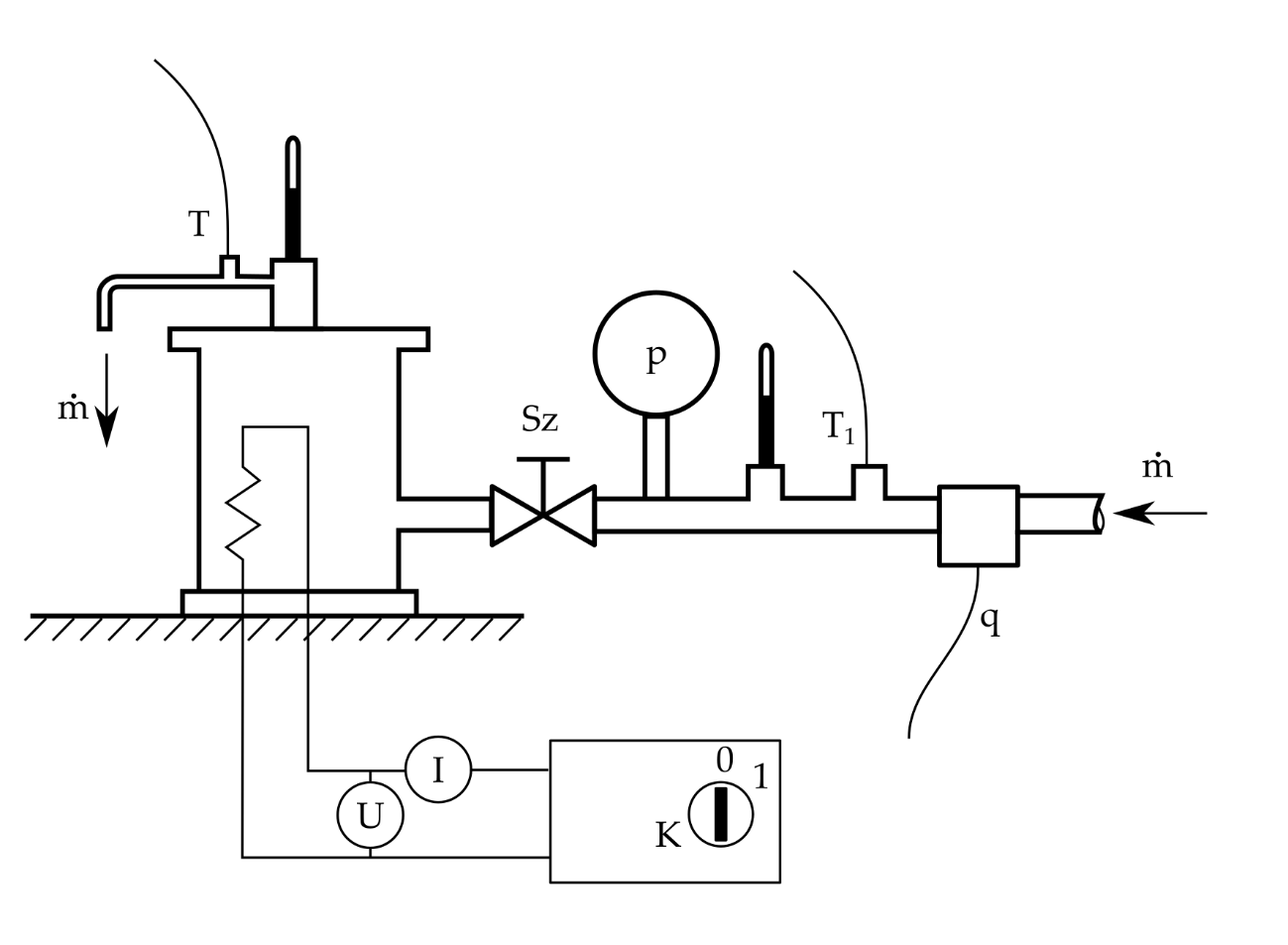 Használt eszközök típusa és sorozatszámaDigitális vízóra (átfolyásmérő)Típusa: YF-S201Hőmérséklet szenzorok:Típusa: LM35DZ Érzékenység 10mV/°CPontosság: ±0.9 °CFeszültségmérőTípusa:Gyári száma:=          V/osztásÁramerősség mérő Típusa:Gyári száma:=          A/osztásFizikai állandók, jelölésekVíz sűrűsége (ρ): 1000 kg/m3Víz fajhője: cv=4187 J/(kg°C)Belépő víz hőmérséklete (T1)Kilépő víz hőmérséklete (T)4. A mérés kiértékeléseA mérés időtartama:  [s]A digitális vízórán mért impulzusok száma: =A digitális vízórán mért impulzusok száma:     [Hz]A használt mintavételezési frekvencia:      [Hz]Térfogatáram (q):   Tömegáram (): 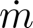 Kapocsfeszültség műszerosztásban (U’):Áramerősség műszerosztásban (I’):Műszerállandók (cp = cU×cI):  [W/osztás]Villamos teljesítmény (Pvill): A kifolyó víz egyensúlyi hőmérséklete:  [°C]Az egyensúlyi hőmérséklet különbség:  [°C]Veszteség:    [W]Az elmélet alapján a vízmelegítőt egy egytárolós rendszernek rendszernek a veszteséget állandónak feltételezve a hőmérséklet különbségre  a következő modellt feltételezzük:   	.	Az összefüggést átalakítva, majd annak természetes alapú logaritmusát véve, láthatjuk, hogy az elmélet szerint  kifejezés egy origón áthaladó egyenes melynek meredeksége  . A meredekséget Matlabban egyenes illesztésével számoltuk ki, ennek eredménye: [1/s]A redukált tömeg:      [kg]A rendszer időállandója:        [s]A hőmérséklet különbség időbeli lefutása és az elméleti lefutása az alábbi ábrán látható:5. Mérés összefoglalása